Produktspesifikasjon forSvingerestriksjon (573)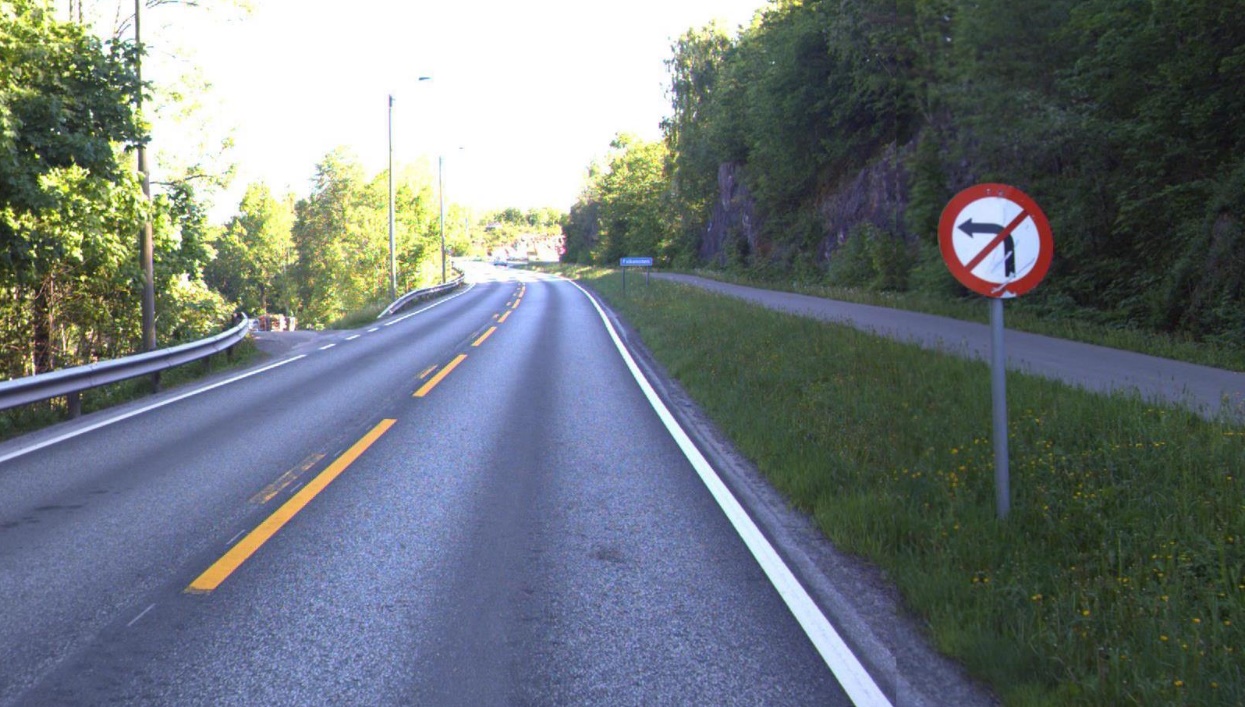 Figur 1	Svingerestriksjon (Foto: Statens vegvesen)InnledningDette er en produktspesifikasjon for vegobjekttypen Svingerestriksjon i NVDB. Produktspesifikasjon er oppdatert i henhold til Datakatalogversjon 2.29Sist oppdatert dato: 2022.06.10Om vegobjekttypen Tabell 2-1 gir generell Informasjon om vegobjekttypen hentet fra DatakatalogenTabell 2-1	Informasjon om vegobjekttypenBruksområder Tabell 3-1 gir oversikt over viktige bruksområder for NVDB-data. Det er markert hvilke av disse som er aktuelt for denne vegobjekttypen. I noen tilfeller er det gitt mer utfyllende informasjon.Tabell 3-1	Oversikt over bruksområderRegistreringsregler med eksemplerRegistreringsreglerNedenfor presenteres regler for registrering av data knyttet til gjeldende vegobjekttype. For noen regler er det i kolonne til høyre referert til utfyllende eksempler.Eksempler Skiltet svingeforbud Skiltet påbudt kjøreretning Svingerestriksjoner på flere detaljnivåTo vegkryss med svingerestriksjoner Svingerestriksjoner på rampeSvingerestriksjoner ved feilruting i ruteplanleggerRelasjoner  Vegobjekttypen har ingen relasjoner til andre vegobjekttyper i NVDB.EgenskapstyperI det følgende beskrives egenskapstyper tilhørende aktuell vegobjekttype. Vi skiller på standard egenskapstyper og geometriegenskapstyper.Standard egenskapstyperEgenskapstyper som ikke er geometriegenskapstyper regnes som standard egenskapstyper. Disse gir utfyllende informasjon om vegobjektet.  Tabell 6-1 gir oversikt over alle standard egenskapstypene tilhørende Svingerestriksjon. Tabell 6-1	Oversikt over egenskapstyper med tilhørende tillatte verdierGeometriegenskapstyper (egengeometri)Geometriegenskapstyper er definert for å holde på egengeometrien til et vegobjekt. Vi skiller på punkt-, linje/kurve- og flategeometri. Nøyaktighetskrav som er oppgitt i tilknytning til geometri er generelle krav til nøyaktighet for data i NVDB. Disse nøyaktighetskravene kan overstyres av spesifikke krav inngått i en kontrakt om leveranse av data til NVDB, f.eks. i en driftskontrakt eller i en utbyggingskontrakt.  Geometriegenskapstyper tilhørende Svingerestriksjon er vist i Tabell 6-2.Tabell 6-2	GeometriegenskapstyperUML-modellRelasjoner (mor-datter)UML-diagram viser relasjoner til andre vegobjekttyper.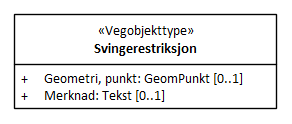 BetingelserUML-diagram viser egenskaper med betingelser.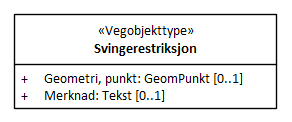 Tillatte verdierUML-diagram viser egenskaper med tillatte verdier.Navn vegobjekttype:SvingerestriksjonDefinisjon:Angir svingerestriksjonRepresentasjon i vegnettet:TurnKategoritilhørighetKategori 1 - Nasjonale data 1Sideposisjonsrelevant:NeiKjørefeltrelevant:KanKrav om morobjektNeiKan registreres på konnekteringslenkeJaBruksområdeRelevantUtfyllende informasjonNTP - OversiktsplanleggingVegnett - navigasjonXStatistikk BeredskapSikkerhetITSXVTS – InfoKlima – MiljøVegliste – framkommelighetDrift og vedlikeholdAnnet bruksområdeNr.Nr.RegelEks.1GenereltaEn forekomst av vegobjekttypen Svingerestriksjon i NVDB gjenspeiler en ulovlig eller umulig svingebevegelse ute i vegnettet. Eksempler viser ulike varianter av svingerestriksjon og hvordan disse skal registreres. bSvingerestriksjon benyttes i ruteberegninger, for å unngå kjøreruter som er ulovlig eller umulig å kjøre med bil.2Omfang – hva skal registreresaSvingerestriksjon skal registreres når:Trafikkskilt begrenser svingebevegelsen i et vegkryss.Fysiske hinder begrenser svingebevegelsen i et vegkryss. Ruteplanleggeren (www.vegvesen.no/trafikk) inneholder svingebevegelser som er ulovlig eller umulig å kjøre med bil.4.2.14.2.24.2.6bSvingerestriksjon registreres ikke hvis Innkjøring forbudt (606) allerede hindrer svingebevegelsen i nettverket.4.2.44.2.53Forekomster – oppdeling ved registreringaI noen vegkryss holder det å registrere Svingerestriksjon på ett detaljnivå, mens det i andre vegkryss er nødvendig å registrere Svingerestriksjon på flere detaljnivå for å beskrive en ulovlig svingebevegelse i nettverket.4.2.34EgengeometriaSvingerestriksjon skal ikke ha egengeometri. Det er stedfestingen til vegnettet som benyttes i ruteberegninger, se regel 8. 5EgenskapsdataaDet framkommer av oversikten i kapittel 6.1 hvilke egenskapstyper som kan angis for denne vegobjekttypen. Her framkommer det også hvilken informasjon som er absolutt påkrevd (1), påkrevd (2), betinget (3) og opsjonell (4). I kapittel 7.3 finnes UML-modell som gir oversikt over egenskaper og tilhørende tillatte verdier.bEgenskapstypen Merknad kan benyttes for å angi årsaken til registreringen.6RelasjoneraVegobjekttypen har ingen relasjoner til andre vegobjekttyper i NVDB.7Lignende vegobjekttyper i Datakatalogen8Stedfesting til vegnettet i NVDB aSvingerestriksjon kan stedfestes til alle detaljnivå. bSvingerestriksjon stedfestes den retning det er forbudt å svinge.4.2.1cStedfestingstypen er sving-stedfesting som inneholder: posisjon på startlenke, node og posisjon på sluttlenke.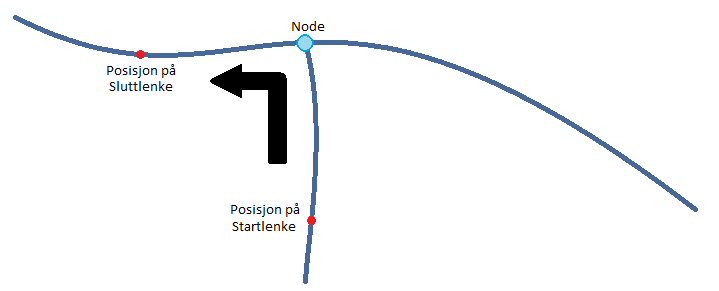 Eksemplet viser et vegkryss med skilt 330.2 «Svingforbud til venstre». I NVDB registreres Svingerestriksjonen den retningen det er forbudt å svinge.    Eksemplet viser et vegkryss med skilt 330.2 «Svingforbud til venstre». I NVDB registreres Svingerestriksjonen den retningen det er forbudt å svinge.    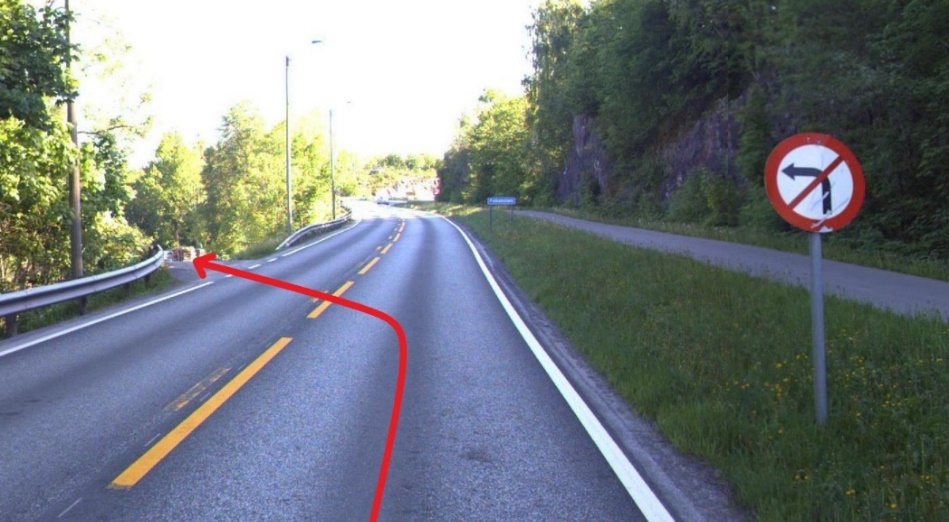 EGENSKAPSDATA:Merknad = TrafikkskiltFoto: Statens vegvesenEGENSKAPSDATA:Merknad = Trafikkskilt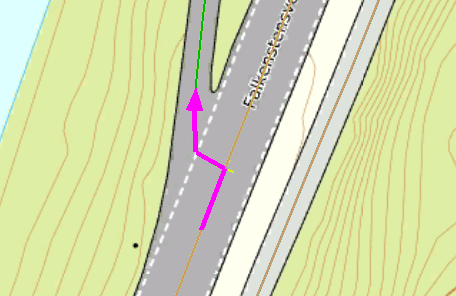 EGENSKAPSDATA:Merknad = TrafikkskiltFoto: NVDB VegnettEGENSKAPSDATA:Merknad = TrafikkskiltEksemplet viser et vegkryss med fysisk midtdeler og skilt 402.4 «Påbudt kjøreretning». På kjørebanenivå sørger Innkjøring forbudt (606) for å hindre svingebevegelsen, men på vegtrasénivå må svingerestriksjon registreres for å hindre svingebevegelsen i nettverket.Eksemplet viser et vegkryss med fysisk midtdeler og skilt 402.4 «Påbudt kjøreretning». På kjørebanenivå sørger Innkjøring forbudt (606) for å hindre svingebevegelsen, men på vegtrasénivå må svingerestriksjon registreres for å hindre svingebevegelsen i nettverket.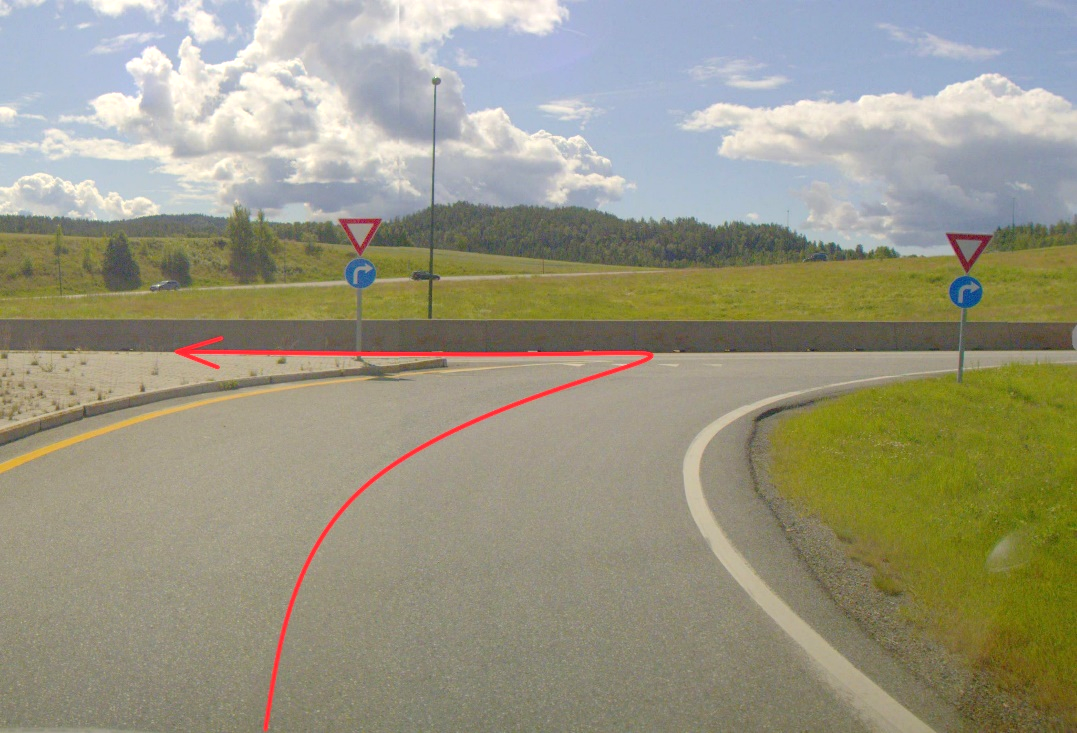 EGENSKAPSDATA:Merknad = Fysisk hinder og trafikkskiltFoto: Statens vegvesenEGENSKAPSDATA:Merknad = Fysisk hinder og trafikkskilt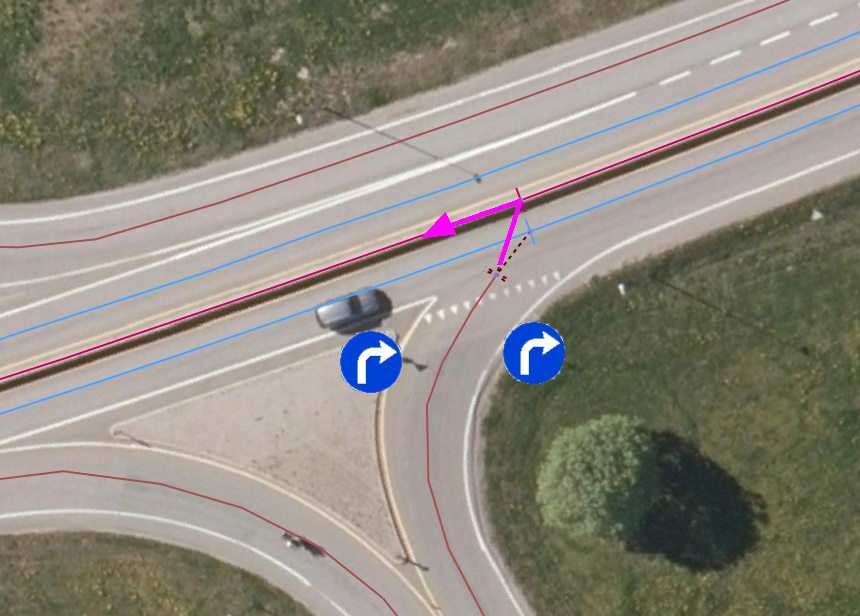 EGENSKAPSDATA:Merknad = Fysisk hinder og trafikkskiltFoto: NVDB VegnettEGENSKAPSDATA:Merknad = Fysisk hinder og trafikkskiltEksemplet viser et vegkryss med skilt 330.1 «Svingeforbud til høyre». I dette tilfelle må Svingerestriksjon registreres både på vegtrasénivå og kjørebanenivå for å hindre svingebevegelsen i nettverket.Eksemplet viser et vegkryss med skilt 330.1 «Svingeforbud til høyre». I dette tilfelle må Svingerestriksjon registreres både på vegtrasénivå og kjørebanenivå for å hindre svingebevegelsen i nettverket.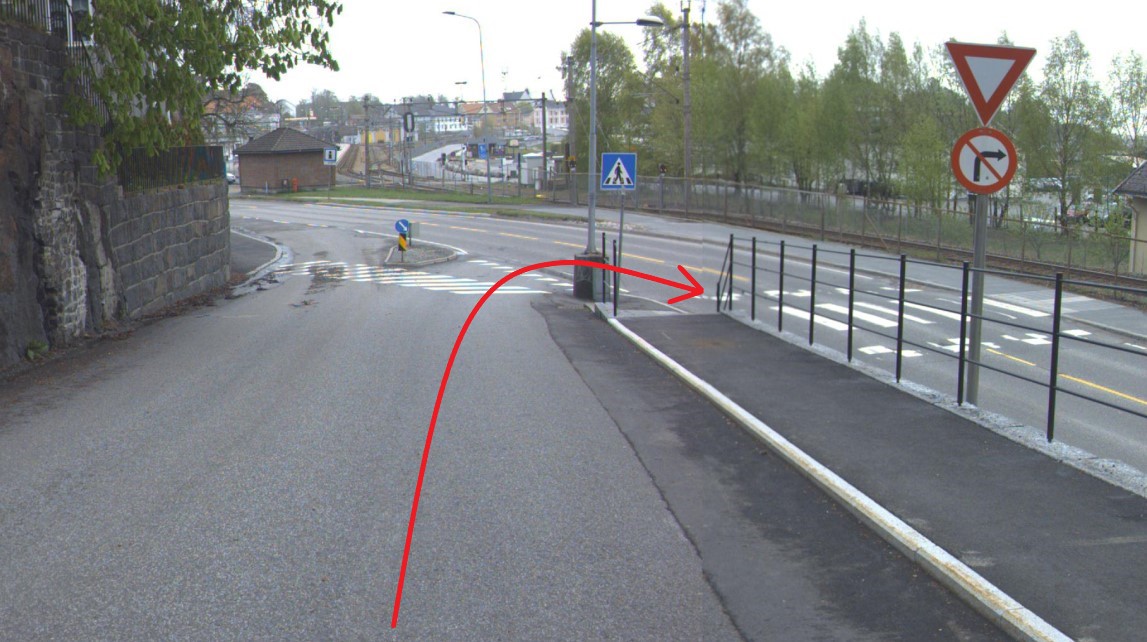 EGENSKAPSDATA:Merknad = TrafikkskiltFoto: Statens vegvesenEGENSKAPSDATA:Merknad = Trafikkskilt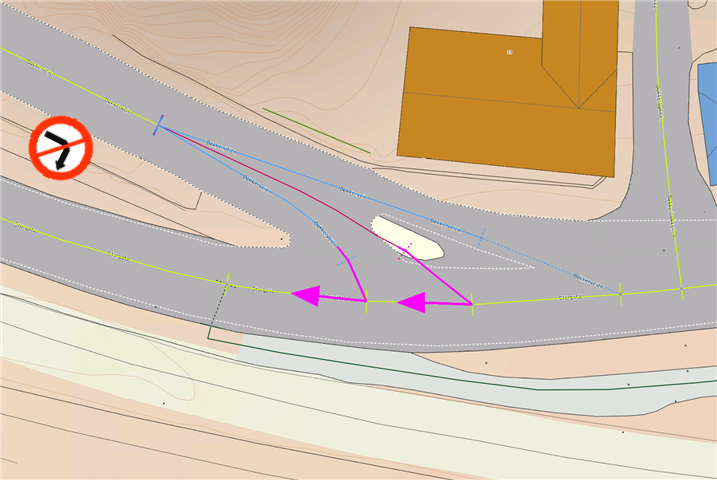 EGENSKAPSDATA:Merknad = TrafikkskiltFoto: NVDB VegnettEGENSKAPSDATA:Merknad = TrafikkskiltEksemplet viser tre vegkryss der to har begrenset svingemuligheter. Vegkrysset til venstre er skiltet med 330.2 «Svingeforbud til venstre» på de to sidevegene. Dette er representert med en Svingerestriksjon per skilt.Vegkrysset til høyre har fysisk midtdeler som hindrer svingebevegelse, derfor er sidevegen skiltet med 402.4 «Påbudt kjøreretning». På kjørebanenivå er sidevegen bare koblet til den nærmeste kjørebane, og denne kjørebane har Innkjøring forbudt (606) som hindrer svingebevegelsen. På vegtrasenivå må to svingerestriksjoner registreres for å gjenspeile kjøremønsteret.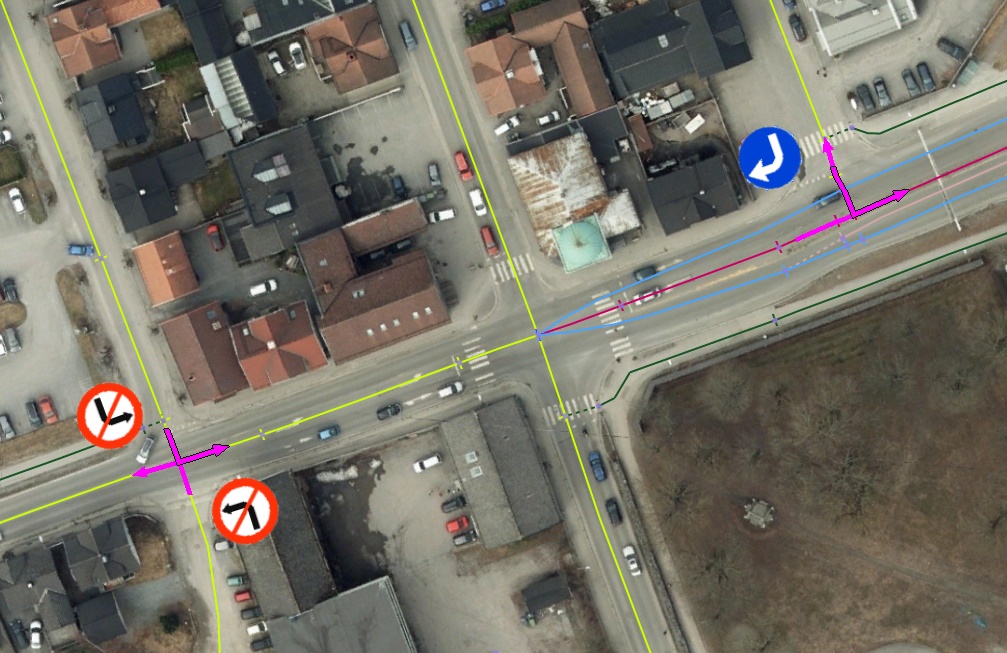 Foto: NVDB VegnettEGENSKAPSDATA:De to svingerestriksjoner til venstre i bildet er lagt inn på grunn av skilt.Merknad = TrafikkskiltSvingerestriksjonen som går fra kanalisert veg til sideveg er ikke skiltet, men registrert pga. fysisk hinder.Merknad = Fysisk hinderSvingerestriksjonen som går fra sideveg til kanalisert veg er skiltet og har fysisk hinder.Merknad = Fysisk hinder og trafikkskiltEksemplet viser et planskilt kryss. Slike vegkryss har vanligvis en Svingerestriksjon for hver rampe. Svingerestriksjon registreres på vegtrasénivå, mellom rampe og kanalisert veg. På kjørebanenivå er svingerestriksjon overflødig fordi kjørebanen har Innkjøring forbudt (606) som hindrer svingebevegelsen i nettverket.Eksemplet viser et planskilt kryss. Slike vegkryss har vanligvis en Svingerestriksjon for hver rampe. Svingerestriksjon registreres på vegtrasénivå, mellom rampe og kanalisert veg. På kjørebanenivå er svingerestriksjon overflødig fordi kjørebanen har Innkjøring forbudt (606) som hindrer svingebevegelsen i nettverket.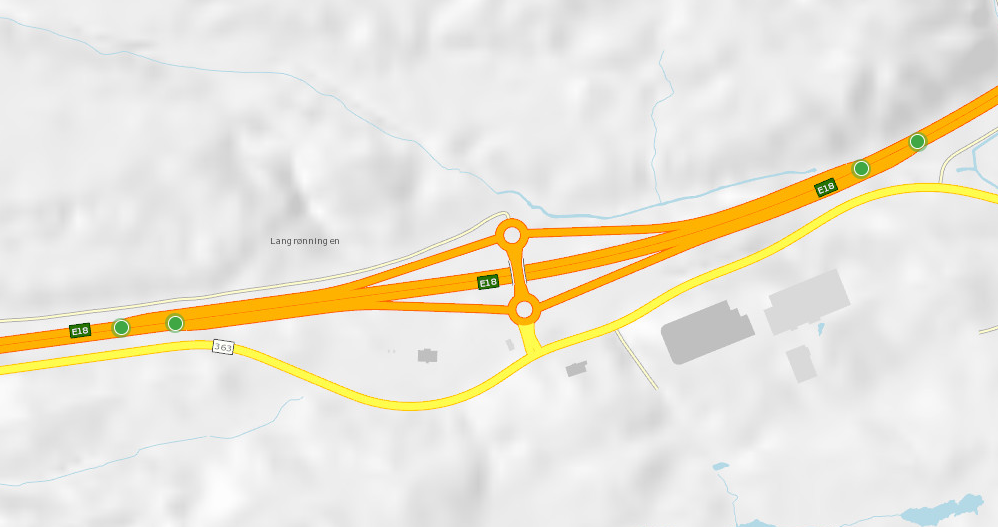 EGENSKAPSDATA:Merknad: Fysisk hinderFoto: VegkartEGENSKAPSDATA:Merknad: Fysisk hinder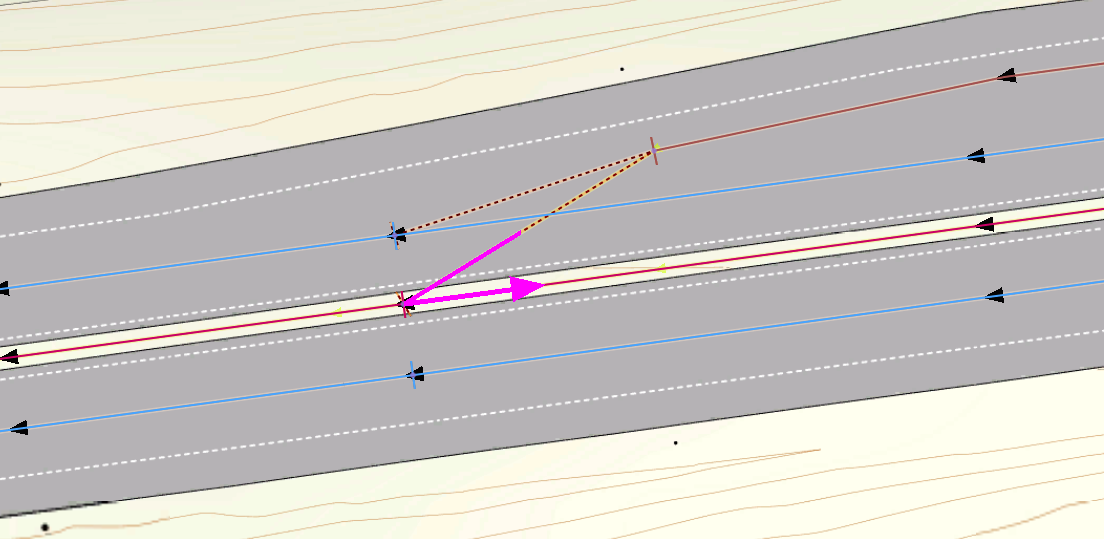 EGENSKAPSDATA:Merknad: Fysisk hinderSvingerestriksjon mellom rampe og vegtrasé på E18. Foto: NVDB VegnettEGENSKAPSDATA:Merknad: Fysisk hinderEksemplet viser ruteforslag med en U-sving etter en trafikkøy. I de fleste tilfeller er U-sving lovlig, men ruteforslag uten U-sving foretrekkes. I dette tilfelle bør Svingerestriksjon registreres mellom kjørebanene for å tvinge ruteplanleggeren til å velge en annen rute. Eksemplet viser ruteforslag med en U-sving etter en trafikkøy. I de fleste tilfeller er U-sving lovlig, men ruteforslag uten U-sving foretrekkes. I dette tilfelle bør Svingerestriksjon registreres mellom kjørebanene for å tvinge ruteplanleggeren til å velge en annen rute. 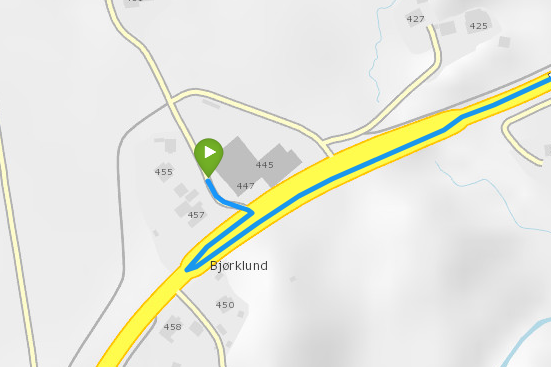 EGENSKAPSDATA:Merknad = RuteplanleggerRuteforslag uten svingerestriksjon. Foto: RuteplanleggerEGENSKAPSDATA:Merknad = Ruteplanlegger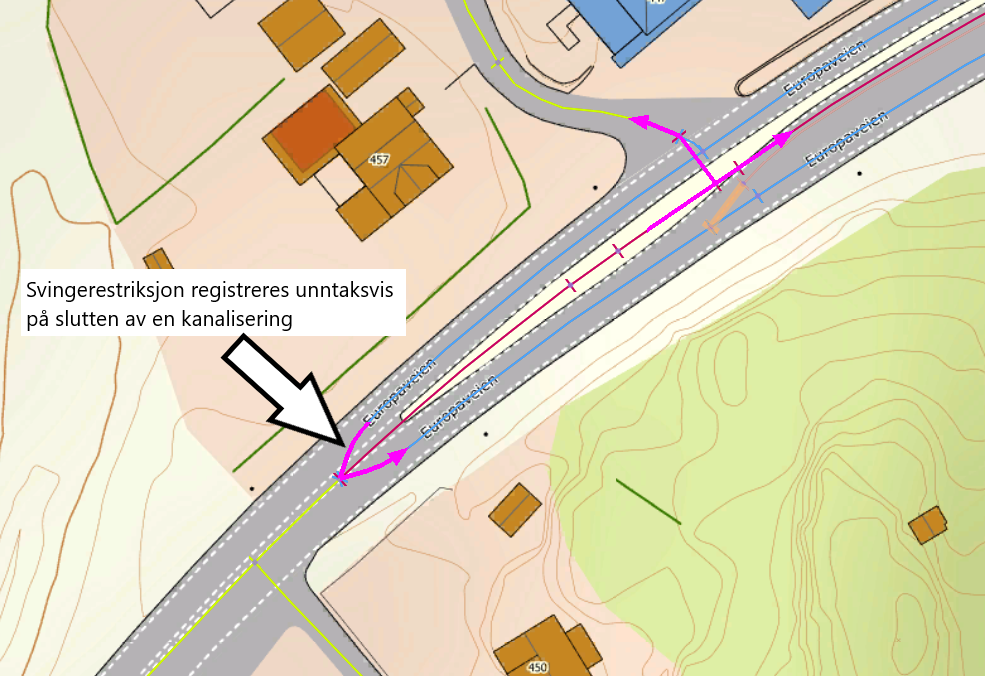 EGENSKAPSDATA:Merknad = RuteplanleggerFoto: NVDB VegnettEGENSKAPSDATA:Merknad = Ruteplanlegger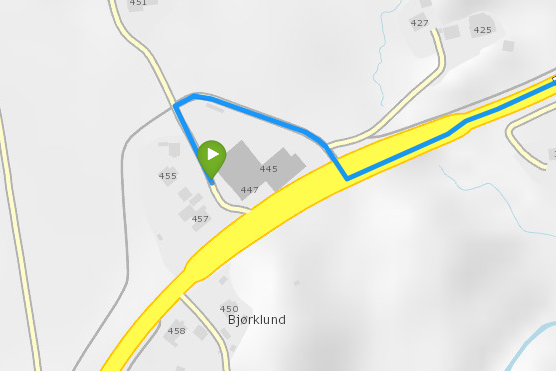 EGENSKAPSDATA:Merknad = RuteplanleggerRuteforslag når svingerestriksjon er registrert. Foto: RuteplanleggerEGENSKAPSDATA:Merknad = RuteplanleggerEgenskapstypenavnTillatt verdiDatatypeViktighetBeskrivelseIDMerknadTekst4: OpsjonellKan gi permanent merknad.  F.eks "høyresving forbudt".5294NavnGeometri, punktID Datakatalogen8875DatatypeGeomPunktBeskrivelseGir punkt som geometrisk representerer objektet.
Merknad registrering:GrunnrissIkke avklartHøydereferanseKrav om HrefNeiNøyaktighets-krav Grunnriss (cm)Nøyaktighets-kravHøyde (cm)